I’m All In! That is the declaration we are asking all West Side Christians to make here in 2017. Before we ask you to declare that you are all in we believe you must know what it is we are asking you to do. Last week we established two of our three components of being all in: worshiping one hour and studying one hour each week. Today, we turn our attention to the third component, serving one hour each week. 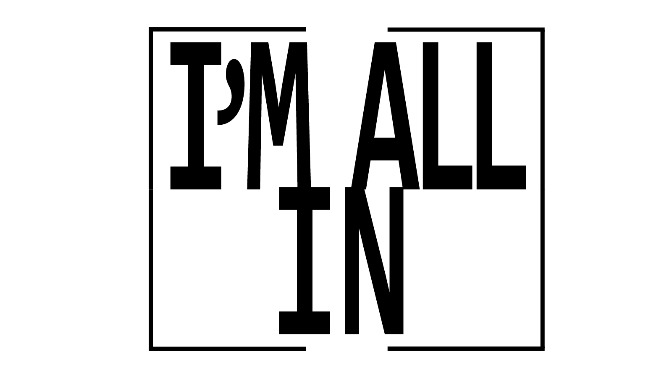 Sermon NotesI Will Serve One HourMatthew 20:20-21 (2 Cor. 4:5-6)(Page 690 In the Pew Bible)I will serve because my service _________ my ________ lifeI will service because my service is in _____________ to ________I will serve by committing to serve _______ hour each week with _________ West Side ChristiansI _________ to _________ about how I will ________ __________ hour each week